HORARIO COMPLEJO DEPORTIVO LUNESMARTES a VIERNESSÁBADOSDOMINGOS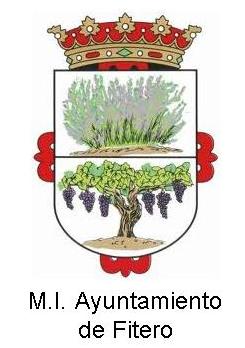 